Le logiciel anagène permet de comparer les séquences de molécules d’ADN. La comparaison des séquences en nucléotides des gènes portés par le chromosome 2 de ces deux types d’individus fait apparaitre des variations appelées mutations, au niveau du gène brown (bw, déterminant le caractère couleur des yeux).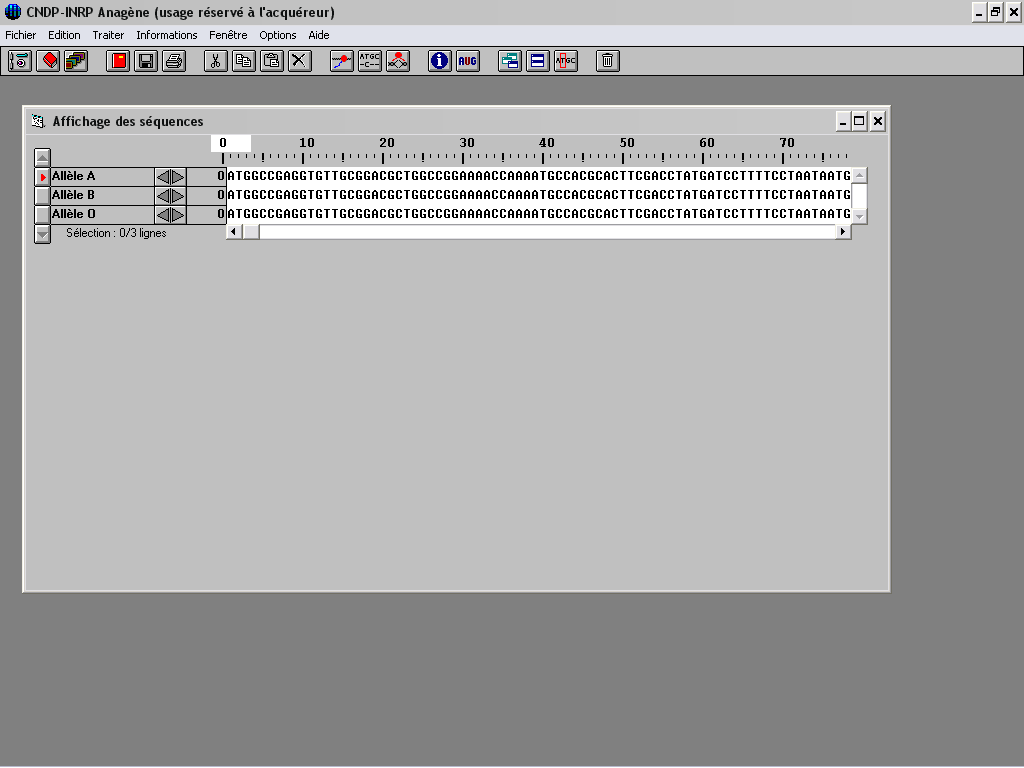 Afficher des séquences en nucléotidesAfficher la molécule d’ADN dans la fenêtre en cliquant sur « fichier » puis ouvrir directement le fichier contenant les séquences en nucléotides.Cliquer sur les séquences en nucléotides retenues si vous ne les souhaitez pas toutes.explorez les séquences jusqu'à leur extrémité droite.Comparer des séquences en nucléotidesSélectionner les séquences à comparer en cliquant sur le carré gris à gauche du nom de la séquence correspondante. A la suite de la sélection, le nom de la séquence apparaît sur un fond blanc.Cliquer sur « traiter » puis « comparer » puis « comparaison simple ». La première séquence sélectionnée sert de référence pour les autres séquences.Le tiret « - » indique que le nucléotide est identique à celui de la séquence de référence (en première ligne).Cliquer sur « traiter » puis « comparer » puis « alignement avec discontinuité ». La première séquence sélectionnée sert de référence pour les autres séquences.L’étoile « * » indique que les nucléotides sont identiques. Le tiret « - » indique que le nucléotide est identique à celui de la séquence de référence (en première ligne).L’absence d’étoile indique que les nucléotides des séquences ne sont pas identiques.Le tiret « _ » signifie que le nucléotide est absent sur cette séquence.Protocole Anagène